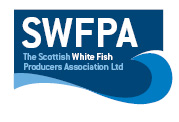 Creel PositionsCreel Position Info 57 46,97N   2 51,54W57 46,8N   2 47,14W57 44,38N   2 47,12W57 44 5N   2 51,5WDate27th January 2020Vessel Name & Reg NoCamann II BF160Skipper NameCharlie HillSkipper Email AddressCharliedhill@hotmail.comSkipper Mobile No07493 167544